BEVERAGESBEVERAGES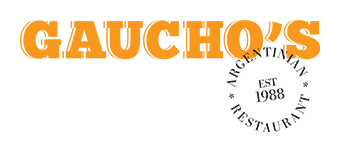 WHITE WINES	(g)	(b)NV Brown Bros (200ml)		15
Prosecco (King Valley, VIC)’18 Bera	11	44
Moscato d’Asti (Piedmont, ITALY)’19 Rockbare		42
Riesling (Clare, S AUST)’17 Leeuwin Prelude		60
Chardonnay (Margaret River, W AUST)’19 Tomich Hill	11	42
Sauvignon Blanc (Adel Hills, S AUST)’20 Lobethal Road	10	40
Pinot Gris (Adel Hills, S AUST)’18 Alois Lageder ‘Riff’		40
Pinot Grigio (Alto Adige ITALY)’18 Zerella ‘La Gita’		46
Fiano (McLaren Vale, S AUST)RED WINES	(g)	(b)’19 Maison Saint Aix	13	52
Rose (Provence, FRANCE)’18 Nanny Goat Vineyard	16	62
Pinot Noir (Central Otago, NZ)’18 Terre a Terre ‘Summertown’		64
Pinot Noir (Adel Hills, S AUST)’16 Hardys ‘Tintara’	12	49
Shiraz (McLaren Vale, S AUST)’17 Shaw and Smith		68
Shiraz (Adel Hills, S AUST)’18 Samuels Gorge		76
Shiraz (McLaren Vale, S AUST)’18 Kirrihill ‘The Squire’		78
Shiraz (Clare Valley, S AUST)’18 Petaluma ‘White Label’	14	56
Cab Sauvignon (Coonawarra, S AUST)’12 Kilikanoon ‘Blocks Road’		72
Cab Sauvignon (Clare, S AUST)’16 Orlando ‘St Hugo’		84
Cab Sauvignon (Coonawarra, S AUST)’17 Rockford ‘Moppa Springs’		62
GSM (Barossa, S AUST)’17 Rockford ‘Rod and Spur’		78
Shiraz, Cab Sauvignon (Barossa, S AUST)’17 Bodega Catena Zapata	14	56
Malbec (Mendoza, ARG)’16 Le Ragnaie ‘Il Troncone’	16	64
IGT Sangiovese (Tuscany, ITALY)’18 Henschke ‘Henry’s Seven’		70
Shiraz Blend (Barossa, S AUST)PREMIUM WINES	(g)	(b)NV Mumm Grand Cordon	24	140
Champagne (Reims,FRANCE)’18 Tamar Valley Pinot Noir		90
Pinot Noir (Tamar Valley, TAS)’14 Domaine Chanson 1er cru		125
Pinot Noir (Burgundy, FRANCE)’18 Riley of Eden Valley		90
 ‘Maximus’ Shiraz (Barossa, S AUST)’16 The Willows ‘Bonesetter’		105
Shiraz (Barossa, S AUST)’13 Orlando Lawsons		110
Shiraz (Padthaway, S AUST)’16 Rockford ‘Basket Press’		170
Shiraz (Barossa, S AUST)’15 Cantina Vietti Barolo DOCG		180
 Nebbiolo (Piedmont, ITALY)BEER AND CIDERGauchos Ale (On Tap)		9.5Coopers Pale Ale 		9.0Stone and Wood Pacific Ale		12.5Corona Lager		10.0Blue Moon		10.0Peroni		10.0Peroni Leggera		9.0Estrella Dam		11.5SPIRITSBase Spirits		10.0
(Scotch, Brandy, Rum, Irish Whisky, Bourbon, Vodka, Gin, Tequila)Chivas Regal		11.0
Blended ScotchGrey Goose		13.0
VodkaHendricks		13.0
GinBati Spiced		13.0
Spiced RumAMAROAverna		10.0Montenegro		10.0LIQUEURBailey’s Irish Cream		10.0Frangelico		10.0Kahlua		10.0Limoncello		10.0PREMIUM WINES	(g)	(b)NV Mumm Grand Cordon	24	140
Champagne (Reims,FRANCE)’18 Tamar Valley Pinot Noir		90
Pinot Noir (Tamar Valley, TAS)’14 Domaine Chanson 1er cru		125
Pinot Noir (Burgundy, FRANCE)’18 Riley of Eden Valley		90
 ‘Maximus’ Shiraz (Barossa, S AUST)’16 The Willows ‘Bonesetter’		105
Shiraz (Barossa, S AUST)’13 Orlando Lawsons		110
Shiraz (Padthaway, S AUST)’16 Rockford ‘Basket Press’		170
Shiraz (Barossa, S AUST)’15 Cantina Vietti Barolo DOCG		180
 Nebbiolo (Piedmont, ITALY)BEER AND CIDERGauchos Ale (On Tap)		9.5Coopers Pale Ale 		9.0Stone and Wood Pacific Ale		12.5Corona Lager		10.0Blue Moon		10.0Peroni		10.0Peroni Leggera		9.0Estrella Dam		11.5SPIRITSBase Spirits		10.0
(Scotch, Brandy, Rum, Irish Whisky, Bourbon, Vodka, Gin, Tequila)Chivas Regal		11.0
Blended ScotchGrey Goose		13.0
VodkaHendricks		13.0
GinBati Spiced		13.0
Spiced RumAMAROAverna		10.0Montenegro		10.0LIQUEURBailey’s Irish Cream		10.0Frangelico		10.0Kahlua		10.0Limoncello		10.0SINGLE MALT SCOTCHAuchentoshan Three Wood		14.0
(Lowlands, SCOTLAND)Connemara		14.0
(Riverstown, IRELAND)Laphroaig 10 yr.		15.0
(Islay, SCOTLAND)Bowmore 12 yr		18.0
(Islay, SCOTLAND)Hakushu DR		22.0
(JAPAN)Laphroaig 25 yr		39.0(Islay, SCOTLAND)GRAPPAGrappa di Arneis		15.0Grappa di Freisa		15.0Grappa di Nebbiolo (Aged 6 mo)		14.0Grappa di Barolo (Aged 9 yr)		20.0FORTIFIEDSMorris Muscat		13.0Morris Tokay		13.0Penfolds Grandfather Port		22.0Penfolds Great Grandfather Port		33.0Valdespino Pedro Ximenez Sherry		13.0TEA AND COFFEELiqueur Coffee		13.5A long black coffee paired with a spirit of your choice, topped with whipped cream.Coffee		4.0Tea		4.0English BreakfastChamomileGreenPeppermintEarl GreyLemongrass and GingerNON- ALCOHOLIC		4.0CokeCoke No SugarLemonadeLemon SquashGinger AleTonic WaterAll beverages subject to availability – All prices include GST
Wine vintages subject to change without noticeAll beverages subject to availability – All prices include GST
Wine vintages subject to change without noticeAll beverages subject to availability – All prices include GST
Wine vintages subject to change without noticeAll beverages subject to availability – All prices include GST
Wine vintages subject to change without notice